From: info@sevt.cz <info@sevt.cz>
Sent: Tuesday, September 13, 2022 7:36 AM
To: xxxxxxxxxxxxxxxxxxxx@zscurie.cz
Subject: Sevt.CZ objednávka č. 1452759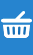 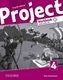 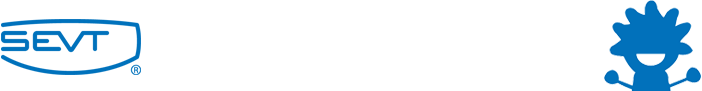 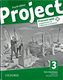 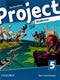 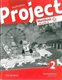 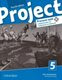 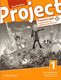 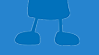 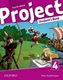 